Board of Directors Application 			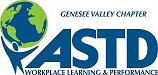 Applicant InformationApplicant InformationApplicant InformationApplicant InformationApplicant InformationApplicant InformationApplicant InformationApplicant InformationApplicant InformationApplicant InformationApplicant InformationApplicant InformationApplicant InformationApplicant InformationApplicant InformationApplicant InformationApplicant InformationApplicant InformationApplicant InformationApplicant InformationApplicant InformationApplicant InformationApplicant InformationApplicant InformationApplicant InformationApplicant InformationApplicant InformationApplicant InformationApplicant InformationApplicant InformationApplicant InformationApplicant InformationApplicant InformationApplicant InformationApplicant InformationApplicant InformationApplicant InformationApplicant InformationFull Name:Full Name:Full Name:Date:Date:Date:Date:	Last	Last	Last	Last	Last	Last	Last	Last	Last	Last	Last	LastFirstFirstFirstFirstFirstFirstFirstFirstFirstFirstFirstFirstFirstFirstM.I.M.I.M.I.M.I.M.I.M.I.M.I.M.I.M.I.M.I.M.I.M.I.Address:Address:Address:	Street Address	Street Address	Street Address	Street Address	Street Address	Street Address	Street Address	Street Address	Street Address	Street Address	Street Address	Street Address	Street Address	Street Address	Street Address	Street Address	Street Address	Street Address	Street Address	Street Address	Street Address	Street Address	Street Address	Street Address	Street Address	Street AddressApartment/Unit #Apartment/Unit #Apartment/Unit #Apartment/Unit #Apartment/Unit #Apartment/Unit #Apartment/Unit #Apartment/Unit #Apartment/Unit #Apartment/Unit #Apartment/Unit #Apartment/Unit #	City	City	City	City	City	City	City	City	City	City	City	City	City	City	City	City	City	City	City	City	City	City	City	City	City	CityStateStateStateStateStateStateStateZIP CodeZIP CodeZIP CodeZIP CodeZIP CodeHome Phone:(     )      (     )      (     )      (     )      (     )      (     )      (     )      (     )      (     )      (     )      (     )      (     )      (     )      Home E-mail Address:Home E-mail Address:Home E-mail Address:Home E-mail Address:Home E-mail Address:Home E-mail Address:Home E-mail Address:BusinessPhone:(     )      (     )      (     )      (     )      (     )      (     )      (     )      (     )      (     )      (     )      (     )      (     )      (     )      Business E-mail Address:Business E-mail Address:Business E-mail Address:Business E-mail Address:Business E-mail Address:Business E-mail Address:Business E-mail Address:Mobile Phone:(     )      (     )      (     )      (     )      (     )      (     )      (     )      (     )      (     )      (     )      (     )      (     )      (     )      How do you prefer to be contacted?How do you prefer to be contacted?How do you prefer to be contacted?How do you prefer to be contacted?How do you prefer to be contacted?How do you prefer to be contacted?How do you prefer to be contacted?Approximately how many hours per week are you available to devote to this position?Approximately how many hours per week are you available to devote to this position?Approximately how many hours per week are you available to devote to this position?Approximately how many hours per week are you available to devote to this position?Board Position Applied for:Board Position Applied for:Board Position Applied for:Board Position Applied for:Board Position Applied for:Board Position Applied for:Are you currently a member of GV ASTD?Are you currently a member of GV ASTD?Are you currently a member of GV ASTD?Are you currently a member of GV ASTD?Are you currently a member of GV ASTD?Are you currently a member of GV ASTD?Are you currently a member of GV ASTD?Are you currently a member of GV ASTD?Are you currently a member of GV ASTD?Are you currently a member of GV ASTD?YESYESYESNONONOIf yes, for how long?       If yes, for how long?       If yes, for how long?       If yes, for how long?       If yes, for how long?       If yes, for how long?       If yes, for how long?       If yes, for how long?       If yes, for how long?       If yes, for how long?       If yes, for how long?       If yes, for how long?       If yes, for how long?       If yes, for how long?       If yes, for how long?       If yes, for how long?       If yes, for how long?       If yes, for how long?       If yes, for how long?       If yes, for how long?       Are you currently a member of National ASTD?Are you currently a member of National ASTD?Are you currently a member of National ASTD?Are you currently a member of National ASTD?Are you currently a member of National ASTD?Are you currently a member of National ASTD?Are you currently a member of National ASTD?Are you currently a member of National ASTD?Are you currently a member of National ASTD?Are you currently a member of National ASTD?YESYESYESNONONOIf yes, for how long?       If yes, for how long?       If yes, for how long?       If yes, for how long?       If yes, for how long?       If yes, for how long?       If yes, for how long?       If yes, for how long?       If yes, for how long?       If yes, for how long?       If yes, for how long?       If yes, for how long?       If yes, for how long?       If yes, for how long?       If yes, for how long?       If yes, for how long?       If yes, for how long?       If yes, for how long?       If yes, for how long?       If yes, for how long?       Are you currently a member of other professional organizations?Are you currently a member of other professional organizations?Are you currently a member of other professional organizations?Are you currently a member of other professional organizations?Are you currently a member of other professional organizations?Are you currently a member of other professional organizations?Are you currently a member of other professional organizations?Are you currently a member of other professional organizations?Are you currently a member of other professional organizations?Are you currently a member of other professional organizations?YESYESYESNONONOIf yes, which ones?If yes, which ones?If yes, which ones?If yes, which ones?If yes, which ones?If yes, which ones?Interests and Professional Skills Interests and Professional Skills Interests and Professional Skills Interests and Professional Skills Interests and Professional Skills Interests and Professional Skills Interests and Professional Skills Interests and Professional Skills Interests and Professional Skills Interests and Professional Skills Interests and Professional Skills Interests and Professional Skills Interests and Professional Skills Interests and Professional Skills Interests and Professional Skills Interests and Professional Skills Interests and Professional Skills Interests and Professional Skills Interests and Professional Skills Interests and Professional Skills Interests and Professional Skills Interests and Professional Skills Interests and Professional Skills Interests and Professional Skills Interests and Professional Skills Interests and Professional Skills Interests and Professional Skills Interests and Professional Skills Interests and Professional Skills Interests and Professional Skills Interests and Professional Skills Interests and Professional Skills Interests and Professional Skills Interests and Professional Skills Interests and Professional Skills Interests and Professional Skills Interests and Professional Skills Interests and Professional Skills Please provide a brief overview of your key skills and professional experience :Please provide a brief overview of your key skills and professional experience :Please provide a brief overview of your key skills and professional experience :Please provide a brief overview of your key skills and professional experience :Please provide a brief overview of your key skills and professional experience :Please provide a brief overview of your key skills and professional experience :Please provide a brief overview of your key skills and professional experience :Please provide a brief overview of your key skills and professional experience :Please provide a brief overview of your key skills and professional experience :Briefly describe why you are interested in a Board of Directors position.Briefly describe why you are interested in a Board of Directors position.Briefly describe why you are interested in a Board of Directors position.Briefly describe why you are interested in a Board of Directors position.Briefly describe why you are interested in a Board of Directors position.Briefly describe why you are interested in a Board of Directors position.Briefly describe why you are interested in a Board of Directors position.Briefly describe why you are interested in a Board of Directors position.Briefly describe why you are interested in a Board of Directors position.How do you feel you can bring value to GV ASTD in the position that you are applying for?How do you feel you can bring value to GV ASTD in the position that you are applying for?How do you feel you can bring value to GV ASTD in the position that you are applying for?How do you feel you can bring value to GV ASTD in the position that you are applying for?How do you feel you can bring value to GV ASTD in the position that you are applying for?How do you feel you can bring value to GV ASTD in the position that you are applying for?How do you feel you can bring value to GV ASTD in the position that you are applying for?How do you feel you can bring value to GV ASTD in the position that you are applying for?How do you feel you can bring value to GV ASTD in the position that you are applying for?Please indicate your professional skills in any of the following key areas (check all that apply):Please indicate your professional skills in any of the following key areas (check all that apply):Please indicate your professional skills in any of the following key areas (check all that apply):Please indicate your professional skills in any of the following key areas (check all that apply):Please indicate your professional skills in any of the following key areas (check all that apply):Please indicate your professional skills in any of the following key areas (check all that apply):Please indicate your professional skills in any of the following key areas (check all that apply):Please indicate your professional skills in any of the following key areas (check all that apply):Please indicate your professional skills in any of the following key areas (check all that apply):Please indicate your professional skills in any of the following key areas (check all that apply):Please indicate your professional skills in any of the following key areas (check all that apply):Please indicate your professional skills in any of the following key areas (check all that apply):Please indicate your professional skills in any of the following key areas (check all that apply):Please indicate your professional skills in any of the following key areas (check all that apply):Please indicate your professional skills in any of the following key areas (check all that apply):Please indicate your professional skills in any of the following key areas (check all that apply):Please indicate your professional skills in any of the following key areas (check all that apply):Please indicate your professional skills in any of the following key areas (check all that apply):Please indicate your professional skills in any of the following key areas (check all that apply):Please indicate your professional skills in any of the following key areas (check all that apply):Please indicate your professional skills in any of the following key areas (check all that apply):Please indicate your professional skills in any of the following key areas (check all that apply):Please indicate your professional skills in any of the following key areas (check all that apply):Please indicate your professional skills in any of the following key areas (check all that apply):Please indicate your professional skills in any of the following key areas (check all that apply):Please indicate your professional skills in any of the following key areas (check all that apply):Please indicate your professional skills in any of the following key areas (check all that apply):Please indicate your professional skills in any of the following key areas (check all that apply):Please indicate your professional skills in any of the following key areas (check all that apply):Please indicate your professional skills in any of the following key areas (check all that apply):Please indicate your professional skills in any of the following key areas (check all that apply):Please indicate your professional skills in any of the following key areas (check all that apply):Please indicate your professional skills in any of the following key areas (check all that apply):Please indicate your professional skills in any of the following key areas (check all that apply):Please indicate your professional skills in any of the following key areas (check all that apply):Please indicate your professional skills in any of the following key areas (check all that apply):Please indicate your professional skills in any of the following key areas (check all that apply):Please indicate your professional skills in any of the following key areas (check all that apply):Professional skill development                           Professional skill development                           Professional skill development                           Professional skill development                           Professional skill development                           Professional skill development                           Professional skill development                           Professional skill development                           Event planning/managementEvent planning/managementEvent planning/managementEvent planning/managementEvent planning/managementEvent planning/managementEvent planning/managementEvent planning/managementEvent planning/managementEvent planning/managementEvent planning/managementEvent planning/managementEvent planning/managementEvent planning/managementWritten communications/editingWritten communications/editingWritten communications/editingWritten communications/editingWritten communications/editingWritten communications/editingWritten communications/editingWritten communications/editingWebsite design/managementWebsite design/managementWebsite design/managementWebsite design/managementWebsite design/managementWebsite design/managementWebsite design/managementWebsite design/managementWebsite design/managementWebsite design/managementWebsite design/managementWebsite design/managementWebsite design/managementWebsite design/managementProject managementProject managementProject managementProject managementProject managementProject managementProject managementProject managementFundraising/sponsor developmentFundraising/sponsor developmentFundraising/sponsor developmentFundraising/sponsor developmentFundraising/sponsor developmentFundraising/sponsor developmentFundraising/sponsor developmentFundraising/sponsor developmentFundraising/sponsor developmentFundraising/sponsor developmentFundraising/sponsor developmentFundraising/sponsor developmentFundraising/sponsor developmentFundraising/sponsor developmentPublic relationsPublic relationsPublic relationsPublic relationsPublic relationsPublic relationsPublic relationsPublic relationsSocial mediaSocial mediaSocial mediaSocial mediaSocial mediaSocial mediaSocial mediaSocial mediaSocial mediaSocial mediaSocial mediaSocial mediaSocial mediaSocial mediaPeople leadershipPeople leadershipPeople leadershipPeople leadershipPeople leadershipPeople leadershipPeople leadershipPeople leadershipOther (please specify)Other (please specify)Other (please specify)Other (please specify)Other (please specify)Other (please specify)Other (please specify)Other (please specify)Other (please specify)Other (please specify)Other (please specify)Other (please specify)Other (please specify)Other (please specify)Previous Involvement Previous Involvement Previous Involvement Previous Involvement Previous Involvement Previous Involvement Previous Involvement Previous Involvement Previous Involvement Previous Involvement Previous Involvement Previous Involvement Previous Involvement Previous Involvement Previous Involvement Previous Involvement Previous Involvement Previous Involvement Previous Involvement Previous Involvement Previous Involvement Previous Involvement Previous Involvement Previous Involvement Previous Involvement Previous Involvement Previous Involvement Previous Involvement Previous Involvement Previous Involvement Previous Involvement Previous Involvement Previous Involvement Previous Involvement Previous Involvement Previous Involvement Previous Involvement Previous Involvement Please describe any past or present involvement (volunteer work; committee work; board position, etc.) with GV ASTD or National ASTD.Please describe any past or present involvement (volunteer work; committee work; board position, etc.) with GV ASTD or National ASTD.Please describe any past or present involvement (volunteer work; committee work; board position, etc.) with GV ASTD or National ASTD.Please describe any past or present involvement (volunteer work; committee work; board position, etc.) with GV ASTD or National ASTD.Please describe any past or present involvement (volunteer work; committee work; board position, etc.) with GV ASTD or National ASTD.Please describe any past or present involvement (volunteer work; committee work; board position, etc.) with GV ASTD or National ASTD.Please describe any past or present involvement (volunteer work; committee work; board position, etc.) with GV ASTD or National ASTD.Please describe any past or present involvement (volunteer work; committee work; board position, etc.) with GV ASTD or National ASTD.Please describe any past or present involvement (volunteer work; committee work; board position, etc.) with GV ASTD or National ASTD.Please describe any past or present involvement (volunteer work; committee work; board position, etc.) with other professional and/or non-profit organizations.Please describe any past or present involvement (volunteer work; committee work; board position, etc.) with other professional and/or non-profit organizations.Please describe any past or present involvement (volunteer work; committee work; board position, etc.) with other professional and/or non-profit organizations.Please describe any past or present involvement (volunteer work; committee work; board position, etc.) with other professional and/or non-profit organizations.Please describe any past or present involvement (volunteer work; committee work; board position, etc.) with other professional and/or non-profit organizations.Please describe any past or present involvement (volunteer work; committee work; board position, etc.) with other professional and/or non-profit organizations.Please describe any past or present involvement (volunteer work; committee work; board position, etc.) with other professional and/or non-profit organizations.Please describe any past or present involvement (volunteer work; committee work; board position, etc.) with other professional and/or non-profit organizations.Please describe any past or present involvement (volunteer work; committee work; board position, etc.) with other professional and/or non-profit organizations.ReferencesReferencesReferencesReferencesReferencesReferencesReferencesReferencesReferencesReferencesReferencesReferencesReferencesReferencesReferencesReferencesReferencesReferencesReferencesReferencesReferencesReferencesReferencesReferencesReferencesReferencesReferencesReferencesReferencesReferencesReferencesReferencesReferencesReferencesReferencesReferencesReferencesReferencesPlease provide three professional references.Please provide three professional references.Please provide three professional references.Please provide three professional references.Please provide three professional references.Please provide three professional references.Please provide three professional references.Please provide three professional references.Please provide three professional references.Please provide three professional references.Please provide three professional references.Please provide three professional references.Please provide three professional references.Please provide three professional references.Please provide three professional references.Please provide three professional references.Please provide three professional references.Please provide three professional references.Please provide three professional references.Please provide three professional references.Please provide three professional references.Please provide three professional references.Please provide three professional references.Please provide three professional references.Please provide three professional references.Please provide three professional references.Please provide three professional references.Please provide three professional references.Please provide three professional references.Please provide three professional references.Please provide three professional references.Please provide three professional references.Please provide three professional references.Please provide three professional references.Please provide three professional references.Please provide three professional references.Please provide three professional references.Please provide three professional references.Full Name:Full Name:Full Name:Relationship:Relationship:Relationship:Relationship:Company:Company:Company:Phone:Phone:Phone:Phone:(     )      (     )      (     )      (     )      (     )      (     )      (     )      (     )      (     )      (     )      Address:Address:Email :      Email :      Email :      Email :      Email :      Email :      Email :      Email :      Email :      Email :      Email :      Email :      Email :      Email :      Email :      Email :      Email :      Email :      Email :      Email :      Full Name:Full Name:Full Name:Relationship:Relationship:Relationship:Relationship:Company:Company:Company:Phone:Phone:Phone:Phone:Phone:Phone:(     )      (     )      (     )      (     )      (     )      (     )      (     )      (     )      (     )      Address:Address:Email :      Email :      Email :      Email :      Email :      Email :      Email :      Email :      Email :      Email :      Email :      Email :      Email :      Email :      Email :      Email :      Email :      Email :      Email :      Email :      Full Name:Full Name:Full Name:Relationship:Relationship:Relationship:Relationship:Company:Company:Company:Phone:Phone:Phone:Phone:(     )      (     )      (     )      (     )      (     )      (     )      (     )      (     )      (     )      (     )      Address:Address:Email :      Email :      Email :      Email :      Email :      Email :      Email :      Email :      Email :      Email :      Email :      Email :      Email :      Email :      Email :      Email :      Email :      Email :      Email :      Email :      Current EmploymentCurrent EmploymentCurrent EmploymentCurrent EmploymentCurrent EmploymentCurrent EmploymentCurrent EmploymentCurrent EmploymentCurrent EmploymentCurrent EmploymentCurrent EmploymentCurrent EmploymentCurrent EmploymentCurrent EmploymentCurrent EmploymentCurrent EmploymentCurrent EmploymentCurrent EmploymentCurrent EmploymentCurrent EmploymentCurrent EmploymentCurrent EmploymentCurrent EmploymentCurrent EmploymentCurrent EmploymentCurrent EmploymentCurrent EmploymentCurrent EmploymentCurrent EmploymentCurrent EmploymentCurrent EmploymentCurrent EmploymentCurrent EmploymentCurrent EmploymentCurrent EmploymentCurrent EmploymentCurrent EmploymentCurrent EmploymentCompany:Company:Company:Address:Address:Address:Job Title:Job Title:Job Title:Responsibilities:Responsibilities:Responsibilities:Responsibilities:Responsibilities:Please submit a copy of your current resume with your application. Please submit your completed form to kelli.loveless@gvastd.orgPlease submit a copy of your current resume with your application. Please submit your completed form to kelli.loveless@gvastd.orgPlease submit a copy of your current resume with your application. Please submit your completed form to kelli.loveless@gvastd.orgPlease submit a copy of your current resume with your application. Please submit your completed form to kelli.loveless@gvastd.orgPlease submit a copy of your current resume with your application. Please submit your completed form to kelli.loveless@gvastd.orgPlease submit a copy of your current resume with your application. Please submit your completed form to kelli.loveless@gvastd.orgPlease submit a copy of your current resume with your application. Please submit your completed form to kelli.loveless@gvastd.orgPlease submit a copy of your current resume with your application. Please submit your completed form to kelli.loveless@gvastd.orgPlease submit a copy of your current resume with your application. Please submit your completed form to kelli.loveless@gvastd.orgPlease submit a copy of your current resume with your application. Please submit your completed form to kelli.loveless@gvastd.orgPlease submit a copy of your current resume with your application. Please submit your completed form to kelli.loveless@gvastd.orgPlease submit a copy of your current resume with your application. Please submit your completed form to kelli.loveless@gvastd.orgPlease submit a copy of your current resume with your application. Please submit your completed form to kelli.loveless@gvastd.orgPlease submit a copy of your current resume with your application. Please submit your completed form to kelli.loveless@gvastd.orgPlease submit a copy of your current resume with your application. Please submit your completed form to kelli.loveless@gvastd.orgPlease submit a copy of your current resume with your application. Please submit your completed form to kelli.loveless@gvastd.orgPlease submit a copy of your current resume with your application. Please submit your completed form to kelli.loveless@gvastd.orgPlease submit a copy of your current resume with your application. Please submit your completed form to kelli.loveless@gvastd.orgPlease submit a copy of your current resume with your application. Please submit your completed form to kelli.loveless@gvastd.orgPlease submit a copy of your current resume with your application. Please submit your completed form to kelli.loveless@gvastd.orgPlease submit a copy of your current resume with your application. Please submit your completed form to kelli.loveless@gvastd.orgPlease submit a copy of your current resume with your application. Please submit your completed form to kelli.loveless@gvastd.orgPlease submit a copy of your current resume with your application. Please submit your completed form to kelli.loveless@gvastd.orgPlease submit a copy of your current resume with your application. Please submit your completed form to kelli.loveless@gvastd.orgPlease submit a copy of your current resume with your application. Please submit your completed form to kelli.loveless@gvastd.orgPlease submit a copy of your current resume with your application. Please submit your completed form to kelli.loveless@gvastd.orgPlease submit a copy of your current resume with your application. Please submit your completed form to kelli.loveless@gvastd.orgPlease submit a copy of your current resume with your application. Please submit your completed form to kelli.loveless@gvastd.orgPlease submit a copy of your current resume with your application. Please submit your completed form to kelli.loveless@gvastd.orgPlease submit a copy of your current resume with your application. Please submit your completed form to kelli.loveless@gvastd.orgPlease submit a copy of your current resume with your application. Please submit your completed form to kelli.loveless@gvastd.orgPlease submit a copy of your current resume with your application. Please submit your completed form to kelli.loveless@gvastd.orgPlease submit a copy of your current resume with your application. Please submit your completed form to kelli.loveless@gvastd.orgPlease submit a copy of your current resume with your application. Please submit your completed form to kelli.loveless@gvastd.orgPlease submit a copy of your current resume with your application. Please submit your completed form to kelli.loveless@gvastd.orgPlease submit a copy of your current resume with your application. Please submit your completed form to kelli.loveless@gvastd.orgPlease submit a copy of your current resume with your application. Please submit your completed form to kelli.loveless@gvastd.orgPlease submit a copy of your current resume with your application. Please submit your completed form to kelli.loveless@gvastd.orgI understand that my application will be confidentially reviewed by the GV ASTD Board of Directors and officer nominating committee.  Initial here:      I understand that my application will be confidentially reviewed by the GV ASTD Board of Directors and officer nominating committee.  Initial here:      I understand that my application will be confidentially reviewed by the GV ASTD Board of Directors and officer nominating committee.  Initial here:      I understand that my application will be confidentially reviewed by the GV ASTD Board of Directors and officer nominating committee.  Initial here:      I understand that my application will be confidentially reviewed by the GV ASTD Board of Directors and officer nominating committee.  Initial here:      I understand that my application will be confidentially reviewed by the GV ASTD Board of Directors and officer nominating committee.  Initial here:      I understand that my application will be confidentially reviewed by the GV ASTD Board of Directors and officer nominating committee.  Initial here:      I understand that my application will be confidentially reviewed by the GV ASTD Board of Directors and officer nominating committee.  Initial here:      I understand that my application will be confidentially reviewed by the GV ASTD Board of Directors and officer nominating committee.  Initial here:      I understand that my application will be confidentially reviewed by the GV ASTD Board of Directors and officer nominating committee.  Initial here:      I understand that my application will be confidentially reviewed by the GV ASTD Board of Directors and officer nominating committee.  Initial here:      I understand that my application will be confidentially reviewed by the GV ASTD Board of Directors and officer nominating committee.  Initial here:      I understand that my application will be confidentially reviewed by the GV ASTD Board of Directors and officer nominating committee.  Initial here:      I understand that my application will be confidentially reviewed by the GV ASTD Board of Directors and officer nominating committee.  Initial here:      I understand that my application will be confidentially reviewed by the GV ASTD Board of Directors and officer nominating committee.  Initial here:      I understand that my application will be confidentially reviewed by the GV ASTD Board of Directors and officer nominating committee.  Initial here:      I understand that my application will be confidentially reviewed by the GV ASTD Board of Directors and officer nominating committee.  Initial here:      I understand that my application will be confidentially reviewed by the GV ASTD Board of Directors and officer nominating committee.  Initial here:      I understand that my application will be confidentially reviewed by the GV ASTD Board of Directors and officer nominating committee.  Initial here:      I understand that my application will be confidentially reviewed by the GV ASTD Board of Directors and officer nominating committee.  Initial here:      I understand that my application will be confidentially reviewed by the GV ASTD Board of Directors and officer nominating committee.  Initial here:      I understand that my application will be confidentially reviewed by the GV ASTD Board of Directors and officer nominating committee.  Initial here:      I understand that my application will be confidentially reviewed by the GV ASTD Board of Directors and officer nominating committee.  Initial here:      I understand that my application will be confidentially reviewed by the GV ASTD Board of Directors and officer nominating committee.  Initial here:      I understand that my application will be confidentially reviewed by the GV ASTD Board of Directors and officer nominating committee.  Initial here:      I understand that my application will be confidentially reviewed by the GV ASTD Board of Directors and officer nominating committee.  Initial here:      I understand that my application will be confidentially reviewed by the GV ASTD Board of Directors and officer nominating committee.  Initial here:      I understand that my application will be confidentially reviewed by the GV ASTD Board of Directors and officer nominating committee.  Initial here:      I understand that my application will be confidentially reviewed by the GV ASTD Board of Directors and officer nominating committee.  Initial here:      I understand that my application will be confidentially reviewed by the GV ASTD Board of Directors and officer nominating committee.  Initial here:      I understand that my application will be confidentially reviewed by the GV ASTD Board of Directors and officer nominating committee.  Initial here:      I understand that my application will be confidentially reviewed by the GV ASTD Board of Directors and officer nominating committee.  Initial here:      I understand that my application will be confidentially reviewed by the GV ASTD Board of Directors and officer nominating committee.  Initial here:      I understand that my application will be confidentially reviewed by the GV ASTD Board of Directors and officer nominating committee.  Initial here:      I understand that my application will be confidentially reviewed by the GV ASTD Board of Directors and officer nominating committee.  Initial here:      I understand that my application will be confidentially reviewed by the GV ASTD Board of Directors and officer nominating committee.  Initial here:      I understand that my application will be confidentially reviewed by the GV ASTD Board of Directors and officer nominating committee.  Initial here:      I understand that my application will be confidentially reviewed by the GV ASTD Board of Directors and officer nominating committee.  Initial here:      